29th October 2020Dear CouncillorPLANNING COMMITTEE MEETING You are hereby summoned to attend a virtual Planning Committee meeting to be held on Zoom, this is due to COVID 19 restrictions and as authorised by the Corona Act 2020 on Thursday 5th November 2020 commencing at 7:15pm, to transact the business listed below: -The link for the meeting is.  https://us02web.zoom.us/j/88478818648?pwd=c0xuU1VLUVNHNnB0RDg5WVdNcnVTdz09Meeting ID: 884 7881 8648Passcode: 188623								           Yours sincerely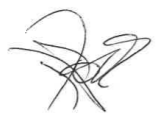 								 Jonathan Ross, Parish ClerkMeetings are recorded to facilitate the compilation of the minutesAGENDA1.  Declarations of Pecuniary Interest:  2.  Apologies for absence:  3.  Public responses/speaking – Members of the public wishing to attend the virtual meeting can click the link supplied above or by accessing the Zoom website and typing in the Meeting ID and Passcode. They will be admitted to the meeting by the Clerk. If you wish to speak at the meeting please inform the Clerk when you enter the meeting. Whilst we trust that the link works, the public may submit and are encouraged to send  any comments on the applications below by email to clerk@stleonardspc.org.uk in addition to joining the meeting. These will then be circulated to Members.   You should also ensure that you submit any response direct to Dorset Council electronically or in writing by their deadline.4.  Minutes –To confirm the Minutes of the meeting held on 15th October 20205.  Matters arising from the Minutes:   	1.	It has been noticed that a considerable number of estate agent boards are being placed on highway verges at the ends of roads and not outside the properties for sale. This is causing a glut of boards in certain areas. It is considered unsightly and can be distracting for drivers. The clerk has written to the estate agents concerned requesting that their boards are removed from the highway.   2.	It was raised that there is a noticeable increase in dog waste appearing on pavements, grassed areas and the heath. Most notably on the heath near Matchams. Clerk to report back following discussions with Dorset Council heath management staff.6.   Correspondence, for information only: 7.  Planning Decisions – To note lists emailed 29th October 20208.  Planning Applications:9.  Exchange of Information:  	Next Meeting scheduled for 26th November 2020 provided sufficient business.St Leonards & St Ives Parish CouncilThe Parish OfficeVillage Hall, Braeside Road, St Leonards, Ringwood, Hants, BH24 2PHClerk to the Council: Mr Jonathan RossTelephone: 01425 482727  email: office@stleonardspc.org.ukwww.stleonardspc.org.ukAppAddressProposal3/20/1099/OUTLand between Robins Wood and Whealdon, Horton Road, Ashley Heath, Ringwood, BH24 2EJDemolition of the existing dwelling and erection of a convenience store and new dwelling with associated access and parking. (Outline application seeking to agree matters of Access, Layout and Scale)Appeal Ref:APP/D1265/X/20/3260162Representation can be made athttps://acp.planninginspectorate.gov.uk/Lawful Development Certificate AppealAppeal documents available online at Ref:3/19/1630/CLE at https://eastplanning.dorsetcouncil.gov.uk/Guppys Yard, East Moors Road, St Leonards, BH24 2SBThe construction of a Hardstanding area across the area shown edged and hatched in green on the attached plan (1980s) and the area edged and hatched in red (2001)Comments by 19 NovemberAPP/D1265/X/20/3260188Lawful Development Certificate AppealGuppys Yard, East Moors Road, St Leonards, BH24 2SBUse of land for breaking of waste material storage of scrap and distribution of waste material from the site.Comments by 19 November3/20/1497/FUL7 Badgers Close, Ashley Heath, Ringwood, BH24 2JHCreation of new family dwelling to side of 7 Badgers Close with new access and enabling alteration to existing house3/20/1488/HOU7 Lions Lane, Ashley Heath, Ringwood, BH24 2HQRaise roof to create first floor habitable accommodation with Dormers with front and rear single storey extensions3/19/2495/FULAppeal Ref:APP/D1265/W/20/3257022Land Rear of 14 & 16 Oaks Drive, St Leonards And St Ives, Ringwood, Dorset, BH24 2QTSever land and erect 2 no 3-bedroom bungalows with detached double garages and parking.3/20/1368/HOU31 Oaks Drive, St Leonards and St Ives, Ringwood, BH24 2QRSingle storey rear extension. New doors, windows & roof lights. (Existing conservatory demolished).3/20/1901/CONDR34 Avon Castle Drive Ashley Heath Ringwood BH24 2BBMinor Material Amendment to vary Condition 2 on app ref 3/19/0148/FUL (Demolish existing dwelling and erect a 6 bedroom house with garage and parking) to raise finished floor levels by 450mm from approved to improve pile foundations to be used effectively due to high water table.3/20/1215/CONDR53 Wayside Road, St Leonards and St Ives, Ringwood, BH24 2SJRemoval of Agricultural Occupancy Condition 3 of planning permission 3/90/0989/OUT to enable unfettered residential use of the dwelling.